DECLARAÇÃO DE VERACIDADE DAS INFORMAÇÕES E AUTENTICIDADE DOS DOCUMENTOS APRESENTADOS - PESSOA JURÍDICA
Eu, ________________________________________________________________, residente e domiciliado em ________________________________________________________________,inscrito no CPF sob o nº_______________________________ , representante legal da empresa ____________________________________________________________________, inscrita no CNPJ sob o nº_____________________________________________, declaro, para fins de direito, ciente das sanções cíveis e penais, que as informações e os documentos apresentados de forma digital para credenciamento/homologação junto ao CADFOR - Cadastro de Fornecedores do Estado de Goiás são verdadeiros e autênticos, sendo o conteúdo contido neles de minha total responsabilidade.E por ser esta a expressão da verdade, firmo o presente.Local e data: _______________________,  ______ de ____________ de __________________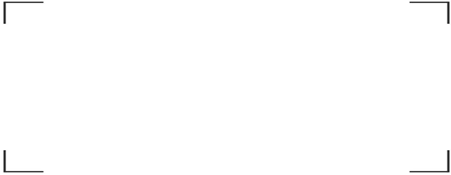 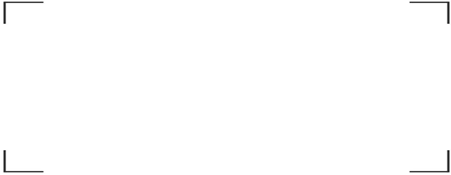 ___________________________________________________________________Nome completo e assinatura do(s) representante(s) legal(is) da empresa